What’s on at Camberwell and Dulwich & Bermondsey and Rotherhithe  Week commencing 7th SeptemberWhat’s on at Camberwell and Dulwich & Bermondsey and Rotherhithe  Week commencing 7th SeptemberWhat’s on at Camberwell and Dulwich & Bermondsey and Rotherhithe  Week commencing 7th SeptemberWhat’s on at Camberwell and Dulwich & Bermondsey and Rotherhithe  Week commencing 7th September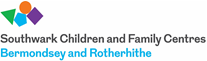 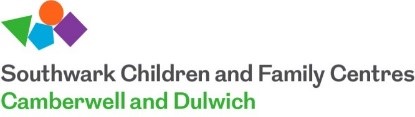 To book any session please email ccadmin@pilgrimsway.southwark.sch.uk with your child’s name and D.O.B and your postcode.To book any session please email ccadmin@pilgrimsway.southwark.sch.uk with your child’s name and D.O.B and your postcode.To book any session please email ccadmin@pilgrimsway.southwark.sch.uk with your child’s name and D.O.B and your postcode.To book any session please email ccadmin@pilgrimsway.southwark.sch.uk with your child’s name and D.O.B and your postcode.To book any session please email ccadmin@pilgrimsway.southwark.sch.uk with your child’s name and D.O.B and your postcode.To book any session please email ccadmin@pilgrimsway.southwark.sch.uk with your child’s name and D.O.B and your postcode.DayTimeActivityWhat is it?What is it?NotesNotesMonday 10:30am-11amSongs and Stories from around the worldJoin us for a fun and interactive session, bringing books from around the world and singing our favourite songs.Join us for a fun and interactive session, bringing books from around the world and singing our favourite songs.This is a virtual session. Please email ccadmin@pilgrimsway.southwark.sch.uk to book.This is a virtual session. Please email ccadmin@pilgrimsway.southwark.sch.uk to book.Monday 11am-1pmArt Resources CollectionThis will be your opportunity to collect your resources ready for Arts and Crafts Session on Wednesdays.This will be your opportunity to collect your resources ready for Arts and Crafts Session on Wednesdays.Please collect from Crawford Children’s Centre / Ellen Brown Children’s Centre.Please collect from Crawford Children’s Centre / Ellen Brown Children’s Centre.Monday 1:30pm-2:15pmSEND Questions and AnswersA virtual support group for children with SEND and their parents and carers.A virtual support group for children with SEND and their parents and carers.Booking is advance is required for a one to one timeslot / you are welcome to join in a group. Please email ccadmin@pilgrimsway.southwark.sch.ukBooking is advance is required for a one to one timeslot / you are welcome to join in a group. Please email ccadmin@pilgrimsway.southwark.sch.ukMonday2:30pm-3pmHealthy MoversLet us get active with some fun and physical activities and movements to help you and your child stay fit, healthy and learn all the same timeLet us get active with some fun and physical activities and movements to help you and your child stay fit, healthy and learn all the same timeThis is a virtual session. Please email ccadmin@pilgrimsway.southwark.sch.uk to book.This is a virtual session. Please email ccadmin@pilgrimsway.southwark.sch.uk to book.Tuesday TBC10am-10:45amBaby MassageBaby massage is a tradition that has been practiced in many cultures. Research has shown how regular massage can boost a baby's immune system, reduce stress, relieve colic and encourage sleep.Baby massage is a tradition that has been practiced in many cultures. Research has shown how regular massage can boost a baby's immune system, reduce stress, relieve colic and encourage sleep.Booking in advance is required. Please email ccadmin@pilgrimsway.southwark.sch.uk to add your name to our waiting list.Booking in advance is required. Please email ccadmin@pilgrimsway.southwark.sch.uk to add your name to our waiting list.Tuesday10am-10:45amEY Questions and AnswersThis session will give you the opportunityTo ask our experienced early years practioners questions on your child/ren development.This session will give you the opportunityTo ask our experienced early years practioners questions on your child/ren development.When booking please add your questions to your email so our staff can prepare any relevant information / handouts to support them to answer your questions.Please email ccadmin@pilgrimsway.southwark.sch.ukWhen booking please add your questions to your email so our staff can prepare any relevant information / handouts to support them to answer your questions.Please email ccadmin@pilgrimsway.southwark.sch.ukTuesday 10:30am-11:30pmDulwich ParkWalk and TalkJoin us for a relaxed walk in your local park to give parents the chance to meet up with other families and have a chat in a safe and socially distancing way.Join us for a relaxed walk in your local park to give parents the chance to meet up with other families and have a chat in a safe and socially distancing way.Location is in Dulwich Park. A 15 Minute Music and singing session. Please bring a blanket and your own musical instrument.https://www.designsforeducation.co.uk/diy-musical-instruments/Location is in Dulwich Park. A 15 Minute Music and singing session. Please bring a blanket and your own musical instrument.https://www.designsforeducation.co.uk/diy-musical-instruments/Wednesday 9am-12pmAdvisory SessionThe overall aim is to support families who are experiencing adverse and challenging circumstances We provide support in many areas relating to parenting strategies, having difficulties with managing child/ren`s behaviour, feeling in low mood. We are here to help and guide all families onto the right pathway with receiving the right support, in a welcoming and none judgemental way.The overall aim is to support families who are experiencing adverse and challenging circumstances We provide support in many areas relating to parenting strategies, having difficulties with managing child/ren`s behaviour, feeling in low mood. We are here to help and guide all families onto the right pathway with receiving the right support, in a welcoming and none judgemental way.Please email ccadmin@pigrimsway.southwark.sch.uk to book a time slot. Please email ccadmin@pigrimsway.southwark.sch.uk to book a time slot. Wednesday       10:30am-11amSongs and StoriesJoin us for a fun and interactive session, bringing books and rhymes to life.Join us for a fun and interactive session, bringing books and rhymes to life.This is a virtual session. Please email ccadmin@pilgrimsway.southwark.sch.uk to book.This is a virtual session. Please email ccadmin@pilgrimsway.southwark.sch.uk to book.Wednesday 1:30pm-2:15pmArts and CraftsA session to spark children’s creativity, imagination, and their ability to use materials and resources. This opportunity supports children with expressing feelings and ideas through making and creating.A session to spark children’s creativity, imagination, and their ability to use materials and resources. This opportunity supports children with expressing feelings and ideas through making and creating.This session is a virtual. Art resources will be available to be collected on Mondays from Crawford / Ellen BrownThis session is a virtual. Art resources will be available to be collected on Mondays from Crawford / Ellen BrownWednesday 1:30pm-2:15pmSongs and Stories OutdoorsAt Rotherhithe Children’s CentreJoin us for a fun and interactive session, bringing books and rhymes to life.Join us for a fun and interactive session, bringing books and rhymes to life.Please bring a blanket and your own musical instrument.Please bring a blanket and your own musical instrument.Thursday 10:30am-11amBaby TimeA time and space for you and your baby to bond through fun and stimulating activities aimed at supporting the development of your baby. We will cover different topics focused on sensory and physical experiences.A time and space for you and your baby to bond through fun and stimulating activities aimed at supporting the development of your baby. We will cover different topics focused on sensory and physical experiences.This is a virtual session. Please email ccadmin@pilgrimsway.southwark.sch.uk to book.This is a virtual session. Please email ccadmin@pilgrimsway.southwark.sch.uk to book.Thursday10:30am-11:30pmSouthwark ParkWalk and TalkJoin us for a relaxed walk in your local park to give parents the chance to meet up with other families and have a chat in a safe and socially distancing way.Join us for a relaxed walk in your local park to give parents the chance to meet up with other families and have a chat in a safe and socially distancing way.Location is in Southwark Park. A 15 Minute Music and singing session. Please bring a blanket and your own musical instrument.https://www.designsforeducation.co.uk/diy-musical-instruments/Location is in Southwark Park. A 15 Minute Music and singing session. Please bring a blanket and your own musical instrument.https://www.designsforeducation.co.uk/diy-musical-instruments/Thursday1:30pm-2:15pmNew Parents GroupThis group is for new parents who would like to find out about what the children and family centres has to offer you and your family.This group is for new parents who would like to find out about what the children and family centres has to offer you and your family.This is a virtual session. Please email ccadmin@pilgrimsway.southwark.sch.uk to book.This is a virtual session. Please email ccadmin@pilgrimsway.southwark.sch.uk to book.Friday 10am-10:45amZumba Kids JrGet active! twist, jump and move to the beat.  A fun way to increase your fitness for all the family.Get active! twist, jump and move to the beat.  A fun way to increase your fitness for all the family.This is a virtual session. Please email ccadmin@pilgrimsway.southwark.sch.uk to book.This is a virtual session. Please email ccadmin@pilgrimsway.southwark.sch.uk to book.Friday11am-11:30amMusic and SingingAll welcome to this lively communication friendly session. You and your child can have fun singing together, be inspired and develop confidence in talking and building vocabulary.All welcome to this lively communication friendly session. You and your child can have fun singing together, be inspired and develop confidence in talking and building vocabulary.This is a virtual session. Please email ccadmin@pilgrimsway.southwark.sch.uk to book.This is a virtual session. Please email ccadmin@pilgrimsway.southwark.sch.uk to book.Friday 10:30am-11:30pmJohn Ruskin ParkWalk and TalkJoin us for a relaxed walk in your local park to give parents the chance to meet up with other families and have a chat in a safe and socially distancing way.Join us for a relaxed walk in your local park to give parents the chance to meet up with other families and have a chat in a safe and socially distancing way.Location is in John Ruskin Park. A 15 Minute Music and singing session. Please bring a blanket and your own musical instrument.https://www.designsforeducation.co.uk/diy-musical-instruments/Location is in John Ruskin Park. A 15 Minute Music and singing session. Please bring a blanket and your own musical instrument.https://www.designsforeducation.co.uk/diy-musical-instruments/